Об утверждении реестра муниципальных услуггородского поселения ПриобьеВ целях приведения реестра муниципальных услуг городского поселения Приобье в соответствие с действующим законодательством Российской Федерации, руководствуясь федеральным законом от 27.07.2010 N 210-ФЗ "Об организации предоставления государственных и муниципальных услуг", сводным перечнем типовых муниципальных услуг, предоставление которых организуется в многофункциональных центрах предоставления государственных и муниципальных услуг органами местного самоуправления Ханты-Мансийского автономного округа – Югры утвержденным протоколом № 15 от 17 декабря 2014 года заседания Комиссии по проведению административной реформы и повышению качества предоставления государственных имуниципальных услуг в Ханты-Мансийском автономном округе – Югре, постановлением Администрации городского поселения Приобье от 02.06.2011 года N 144 "Об утверждении порядка формирования и ведения реестра муниципальных услуг городского поселения Приобье":1. Утвердить реестр муниципальных услуг городского поселения Приобье, согласно приложению № 1.2. Утвердить реестр муниципальных функций городского поселения Приобье, согласно приложению № 2. 2. Признать утратившим силу постановление администрации городского поселения Приобье от 10.06.2015 № 198 «О внесении изменений в постановление администрации городского поселения Приобье № 145 от 02.06.2011 «Об утверждении перечня муниципальных услуг городского поселения Приобье».3. Обнародовать настоящее постановление путем размещения на информационном стенде в здании Администрации городского поселения Приобье и в помещении МКУ «Приобская библиотека семейного чтения» муниципального образования городское поселение Приобье, а также разместить на официальном сайте муниципального образования городское поселение Приобье в информационно-телекоммуникационной сети «Интернет».4. Настоящее постановление вступает в силу со дня его обнародования.5.  Контроль за исполнением настоящего постановления оставляю за собой.Глава городского поселения Приобье					Е.Ю. ЕрмаковИсполнитель: 								Е.Б. МуштоватаяСогласовано: Заместитель главы администрациипо вопросам строительства,ЖКХ и обеспечению безопасности					С.Б. СмирновЗаместитель главы администрациипо финансам									Л.К. Дмитриева Заместитель главы администрации посоциальным и жилищным вопросам					Л.Ф. Галиуллина Начальник отдела правового обеспечения				О.А. Иванова     						Приложение к постановлению Администрации городского поселения Приобьеот «__» ______ 2017 г. № ___РЕЕСТРМУНИЦИПАЛЬНЫХ УСЛУГ,ПРЕДОСТАВЛЯЕМЫХ ОРГАНОМ МЕСТНОГО САМОУПРАВЛЕНИЯПриложение к постановлению Администрации городского поселения Приобьеот «__» ______ 2017 г. № ___РЕЕСТРМУНИЦИПАЛЬНЫХ ФУНКЦИЙ,ОКАЗЫВАЕМЫХ ОРГАНОМ МЕСТНОГО САМОУПРАВЛЕНИЯ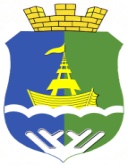 АДМИНИСТРАЦИЯ   ГОРОДСКОГО   ПОСЕЛЕНИЯ   ПРИОБЬЕОктябрьского районаХанты-Мансийского автономного округа - ЮгрыПОСТАНОВЛЕНИЕ  АДМИНИСТРАЦИЯ   ГОРОДСКОГО   ПОСЕЛЕНИЯ   ПРИОБЬЕОктябрьского районаХанты-Мансийского автономного округа - ЮгрыПОСТАНОВЛЕНИЕ  АДМИНИСТРАЦИЯ   ГОРОДСКОГО   ПОСЕЛЕНИЯ   ПРИОБЬЕОктябрьского районаХанты-Мансийского автономного округа - ЮгрыПОСТАНОВЛЕНИЕ  АДМИНИСТРАЦИЯ   ГОРОДСКОГО   ПОСЕЛЕНИЯ   ПРИОБЬЕОктябрьского районаХанты-Мансийского автономного округа - ЮгрыПОСТАНОВЛЕНИЕ  АДМИНИСТРАЦИЯ   ГОРОДСКОГО   ПОСЕЛЕНИЯ   ПРИОБЬЕОктябрьского районаХанты-Мансийского автономного округа - ЮгрыПОСТАНОВЛЕНИЕ  АДМИНИСТРАЦИЯ   ГОРОДСКОГО   ПОСЕЛЕНИЯ   ПРИОБЬЕОктябрьского районаХанты-Мансийского автономного округа - ЮгрыПОСТАНОВЛЕНИЕ  АДМИНИСТРАЦИЯ   ГОРОДСКОГО   ПОСЕЛЕНИЯ   ПРИОБЬЕОктябрьского районаХанты-Мансийского автономного округа - ЮгрыПОСТАНОВЛЕНИЕ  АДМИНИСТРАЦИЯ   ГОРОДСКОГО   ПОСЕЛЕНИЯ   ПРИОБЬЕОктябрьского районаХанты-Мансийского автономного округа - ЮгрыПОСТАНОВЛЕНИЕ  АДМИНИСТРАЦИЯ   ГОРОДСКОГО   ПОСЕЛЕНИЯ   ПРИОБЬЕОктябрьского районаХанты-Мансийского автономного округа - ЮгрыПОСТАНОВЛЕНИЕ  АДМИНИСТРАЦИЯ   ГОРОДСКОГО   ПОСЕЛЕНИЯ   ПРИОБЬЕОктябрьского районаХанты-Мансийского автономного округа - ЮгрыПОСТАНОВЛЕНИЕ  «»2017г.№п.г.т. Приобьеп.г.т. Приобьеп.г.т. Приобьеп.г.т. Приобьеп.г.т. Приобьеп.г.т. Приобьеп.г.т. Приобьеп.г.т. Приобьеп.г.т. Приобьеп.г.т. Приобье№ п/пКод в Региональном реестреКод в Региональном реестреКод в Региональном реестреКод в Региональном реестреКод в Региональном реестреКод в Региональном реестреКод в Региональном реестреНаименование муниципальной услугиНормативный правовой акт, устанавливающий предоставление муниципальной услугиОказание услуги на базе МФЦНазвание и реквизиты нормативного правового акта, которым утвержден административный регламент предоставления муниципальной услугиСоответствие наименования услуги в реестре муниципальных услуг типовому перечнюОтветственный, за предоставление услуги, а также информации (отчетов) по услугеВ сфере жилищно-коммунального комплексаВ сфере жилищно-коммунального комплексаВ сфере жилищно-коммунального комплексаВ сфере жилищно-коммунального комплексаВ сфере жилищно-коммунального комплексаВ сфере жилищно-коммунального комплексаВ сфере жилищно-коммунального комплексаВ сфере жилищно-коммунального комплексаВ сфере жилищно-коммунального комплексаВ сфере жилищно-коммунального комплексаВ сфере жилищно-коммунального комплексаВ сфере жилищно-коммунального комплексаВ сфере жилищно-коммунального комплексаВ сфере жилищно-коммунального комплексаОтветственный: отдел жизнеобеспечения Ответственный: отдел жизнеобеспечения Ответственный: отдел жизнеобеспечения Ответственный: отдел жизнеобеспечения Ответственный: отдел жизнеобеспечения Ответственный: отдел жизнеобеспечения Ответственный: отдел жизнеобеспечения Ответственный: отдел жизнеобеспечения Ответственный: отдел жизнеобеспечения Ответственный: отдел жизнеобеспечения Ответственный: отдел жизнеобеспечения Ответственный: отдел жизнеобеспечения Ответственный: отдел жизнеобеспечения Ответственный: отдел жизнеобеспечения 19705.04.01.046359705.04.01.046359705.04.01.046359705.04.01.046359705.04.01.046359705.04.01.04635Предоставление информации о порядке предоставления жилищно-коммунальных услуг населениюПредоставление информации о порядке предоставления жилищно-коммунальных услуг населениюч.2 ст. 165 Жилищного кодекса РФ, п.4 ч.1ст.14 Федерального закона от 06.10.2003 года № 131-ФЗ «Об общих принципах организации местного самоуправления в Российской ФедерациидаПостановление администрации городского поселения Приобье от  02.07.2014 № 271 «Об утверждении административного регламента по предоставлению муниципальной услуги  «Предоставление информации о порядке предоставления жилищно-коммунальных услуг населению» (с изменениями от 24.03.2016 № 123, от 26.10.2016 № 641)Соответствует пункту 2 типового перечняПрокофьева Инна Владимировна 32-4-72ovj1011@mail.ru В сфере жилищных отношенийВ сфере жилищных отношенийВ сфере жилищных отношенийВ сфере жилищных отношенийВ сфере жилищных отношенийВ сфере жилищных отношенийВ сфере жилищных отношенийВ сфере жилищных отношенийВ сфере жилищных отношенийВ сфере жилищных отношенийВ сфере жилищных отношенийВ сфере жилищных отношенийВ сфере жилищных отношенийВ сфере жилищных отношенийОтветственный: сектор жилищных вопросов отдела социальной политики Ответственный: сектор жилищных вопросов отдела социальной политики Ответственный: сектор жилищных вопросов отдела социальной политики Ответственный: сектор жилищных вопросов отдела социальной политики Ответственный: сектор жилищных вопросов отдела социальной политики Ответственный: сектор жилищных вопросов отдела социальной политики Ответственный: сектор жилищных вопросов отдела социальной политики Ответственный: сектор жилищных вопросов отдела социальной политики Ответственный: сектор жилищных вопросов отдела социальной политики Ответственный: сектор жилищных вопросов отдела социальной политики Ответственный: сектор жилищных вопросов отдела социальной политики Ответственный: сектор жилищных вопросов отдела социальной политики Ответственный: сектор жилищных вопросов отдела социальной политики Ответственный: сектор жилищных вопросов отдела социальной политики 29705.04.03.045789705.04.03.045789705.04.03.045789705.04.03.045789705.04.03.045789705.04.03.04578Предоставление информации об очередности предоставления жилых помещений на условиях социального наймаПредоставление информации об очередности предоставления жилых помещений на условиях социального наймап.6 ч.1ст.14Федерального закона от 06.10.2003 года № 131-ФЗ «Об общих принципах организации местного самоуправления в Российской Федерации», ст. 14 Жилищного кодекса РФдаПостановление администрации городского поселения Приобье от 02.07.2014 № 276 «Об утверждении административного регламента по предоставлению муниципальной услуги «Предоставление информации об очередности  предоставления жилых помещений на условиях социального найма» (с изменениями от 14.03.2016 № 90)Соответствует пункту 7 типового перечняСеменова Екатерина Анатольевна 32-4-42admpriobie@mail.ru Караванова Светлана Айсятовна32-4-42admpriobie@mail.ru 39705.04.03.044569705.04.03.044569705.04.03.044569705.04.03.044569705.04.03.044569705.04.03.04456Прием заявлений, документов, а также постановка граждан на учет в качестве нуждающихся в жилых помещенияхПрием заявлений, документов, а также постановка граждан на учет в качестве нуждающихся в жилых помещенияхп.6 ч.1ст.14Федерального закона от 06.10.2003 года № 131-ФЗ «Об общих принципах организации местного самоуправления в Российской Федерации», ст. ст.14, 52  Жилищного кодекса РФдаПостановление администрации городского поселения Приобье от 02.06.2014 №278 «Об утверждении административного регламента по предоставлению муниципальной услуги «Прием заявлений, документов, а также постановка граждан на учет в качестве нуждающихся в жилых помещениях» (с изменениями от 14.03.2016 № 92)Соответствует пункту 6 типового перечняСеменова Екатерина Анатольевна 32-4-42admpriobie@mail.ru Караванова Светлана Айсятовна32-4-42admpriobie@mail.ru 49705.04.03.046389705.04.03.046389705.04.03.046389705.04.03.046389705.04.03.046389705.04.03.04638Выдача согласия и оформление документов по обмену жилыми помещениями по договорам социального наймаВыдача согласия и оформление документов по обмену жилыми помещениями по договорам социального наймаст. 74 Жилищного кодекса РФдаПостановление администрации городского поселения Приобье от 01.07.2014 № 274 «Об утверждении административного регламента по предоставлению муниципальной услуги «Оформление документов по обмену жилыми помещениями» (с изменениями от 14.03.2016 № 91, от 26.10.2016 № 642)Соответствует пункту 10 типового перечняСеменова Екатерина Анатольевна 32-4-42admpriobie@mail.ru Караванова Светлана Айсятовна32-4-42admpriobie@mail.ru 59705.04.03.081309705.04.03.081309705.04.03.081309705.04.03.081309705.04.03.081309705.04.03.08130Признание помещения жилым помещением, жилого помещения непригодным для проживания и многоквартирного домааварийным и подлежащим сносу или реконструкцииПризнание помещения жилым помещением, жилого помещения непригодным для проживания и многоквартирного домааварийным и подлежащим сносу или реконструкциип. 8 ч.1 ст.14 ЖК РФдаПостановление администрации городского поселения Приобье от 21.07.2016 № 395 «Об утверждении административного регламента предоставления муниципальной услуги "Признание помещения жилым помещением, жилого помещения непригодным для проживания и многоквартирного дома аварийным и подлежащим сносу или реконструкции"Соответствует пункту 5 типового перечняСеменова Екатерина Анатольевна 32-4-42admpriobie@mail.ru Караванова Светлана Айсятовна32-4-42admpriobie@mail.ru 6Предоставление жилых помещений муниципального жилищного фонда коммерческого использованияПредоставление жилых помещений муниципального жилищного фонда коммерческого использованияп. 3 ч.1 ст. 14 Федерального закона от 06.10.2003 N 131-ФЗ "Об общих принципах организации  местного самоуправления в Российской  Федерации"нетСоответствует пункту 8 типового перечняСеменова Екатерина Анатольевна 32-4-42admpriobie@mail.ru Караванова Светлана Айсятовна32-4-42admpriobie@mail.ru 79705.04.03.082609705.04.03.082609705.04.03.082609705.04.03.082609705.04.03.082609705.04.03.08260Выдача разрешения (согласия) нанимателю жилого помещения муниципального жилищного фонда на вселение других граждан в качестве членов семьи, проживающих совместно с нанимателемВыдача разрешения (согласия) нанимателю жилого помещения муниципального жилищного фонда на вселение других граждан в качестве членов семьи, проживающих совместно с нанимателемст.70 ЖК РФнетПостановление администрации городского поселения Приобье от 25.10.2016 № 623 «Об утверждении административного регламента предоставления муниципальной услуги «Выдача разрешений (согласия) нанимателю жилого помещения муниципального жилищного фонда на вселение других граждан в качестве членов семьи, проживающих совместно с нанимателем»Соответствует пункту 11 типового перечняСеменова Екатерина Анатольевна 32-4-42admpriobie@mail.ru Караванова Светлана Айсятовна32-4-42admpriobie@mail.ru 89705.04.03.077599705.04.03.077599705.04.03.077599705.04.03.077599705.04.03.077599705.04.03.07759Бесплатная передача в собственность граждан Российской Федерации занимаемых ими жилых помещений в муниципальном жилищном фонде (приватизация жилых помещений)Бесплатная передача в собственность граждан Российской Федерации занимаемых ими жилых помещений в муниципальном жилищном фонде (приватизация жилых помещений)п. 3 ч.1 ст. 14 Федеральногозакона от 06.10.2003 N 131-ФЗ "Об   общих принципах организации  местного самоуправления в Российской Федерации"даПостановление администрации городского поселения Приобье от 05.05.2015 № 117 «Об утверждении административного регламента предоставления муниципальной услуги «Бесплатная передача в собственность граждан Российской Федерации занимаемых ими жилых помещений в муниципальном жилищном фонде городского поселения Приобье (приватизация жилых помещений)» (с изменениями от 14.03.2016 № 93)Соответствует пункту 12 типового перечняСеменова Екатерина Анатольевна 32-4-42admpriobie@mail.ru Караванова Светлана Айсятовна32-4-42admpriobie@mail.ru 99705.04.03.080189705.04.03.080189705.04.03.080189705.04.03.080189705.04.03.080189705.04.03.08018Передача в муниципальную собственность приватизированных жилых помещенийПередача в муниципальную собственность приватизированных жилых помещенийст. 9.1 Закона РФ от 04.07.1991 № 1541-1 «О приватизации жилищного фонда в Российской Федерации»даПостановление администрации городского поселения Приобье от 21.07.2016 № 394 «Об утверждении административного регламента предоставления муниципальной услуги "Передача в муниципальную собственность приватизированных жилых помещений"Соответствует пункту 13 типового перечняСеменова Екатерина Анатольевна 32-4-42admpriobie@mail.ru Караванова Светлана Айсятовна32-4-42admpriobie@mail.ru В сфере земельных отношенийВ сфере земельных отношенийВ сфере земельных отношенийВ сфере земельных отношенийВ сфере земельных отношенийВ сфере земельных отношенийВ сфере земельных отношенийВ сфере земельных отношенийВ сфере земельных отношенийВ сфере земельных отношенийВ сфере земельных отношенийВ сфере земельных отношенийВ сфере земельных отношенийВ сфере земельных отношенийОтветственный: отдел земельно-имущественных отношений и градостроительстваОтветственный: отдел земельно-имущественных отношений и градостроительстваОтветственный: отдел земельно-имущественных отношений и градостроительстваОтветственный: отдел земельно-имущественных отношений и градостроительстваОтветственный: отдел земельно-имущественных отношений и градостроительстваОтветственный: отдел земельно-имущественных отношений и градостроительстваОтветственный: отдел земельно-имущественных отношений и градостроительстваОтветственный: отдел земельно-имущественных отношений и градостроительстваОтветственный: отдел земельно-имущественных отношений и градостроительстваОтветственный: отдел земельно-имущественных отношений и градостроительстваОтветственный: отдел земельно-имущественных отношений и градостроительстваОтветственный: отдел земельно-имущественных отношений и градостроительстваОтветственный: отдел земельно-имущественных отношений и градостроительстваОтветственный: отдел земельно-имущественных отношений и градостроительства109705.10.01.077829705.10.01.077829705.10.01.077829705.10.01.077829705.10.01.077829705.10.01.07782Прекращение права постоянного (бессрочного) пользования земельными участками, находящимися в муниципальной собственности или государственная собственность на которые не разграниченаПрекращение права постоянного (бессрочного) пользования земельными участками, находящимися в муниципальной собственности или государственная собственность на которые не разграниченаст. 11 Земельного кодекса РФ нетПостановление администрации городского поселения Приобье от 15.04.2016 № 181 «Об утверждении административного регламента предоставления муниципальной услуги «Прекращение права постоянного (бессрочного) пользования земельными участками, находящимися в муниципальной собственности или государственная собственность на которые не разграничена»Соответствует пункту 16 типового перечняШахова Наталья Валентиновна 32-4-58 admpriobie@mail.ru 11Выдача разрешения на использование земель или земельного участка, находящихся в муниципальной собственности или государственная собственность на которые не разграниченаВыдача разрешения на использование земель или земельного участка, находящихся в муниципальной собственности или государственная собственность на которые не разграниченаст. 11, ст. 39.34-39.36 ЗК РФдаСоответствует пункту 17 типового перечняШахова Наталья Валентиновна 32-4-58 admpriobie@mail.ru 12Предоставление земельных участков в собственность для индивидуального жилищного строительства из земель, находящихся в муниципальной собственности или государственная собственность на которые не разграничена однократно бесплатно отдельным категориям гражданПредоставление земельных участков в собственность для индивидуального жилищного строительства из земель, находящихся в муниципальной собственности или государственная собственность на которые не разграничена однократно бесплатно отдельным категориям гражданп. 1 ст. 7.4 Закона Ханты-Мансийского автономного округа – Югры от 06.07.2005 № 57-оз «О регулировании отдельных жилищных отношений в Ханты-Мансийском автономном округе – Югре»нетПостановление администрации городского поселения Приобье от 04.05.2016 № 219 «Об утверждении административного регламента предоставление муниципальной услуги «Предоставление земельных участков в собственность для индивидуального жилищного строительства из земель, находящихся в муниципальной собственности или государственная собственность на которые не разграничена однократно бесплатно отдельным категориям граждан» Соответствует пункту 18 типового перечняШахова Наталья Валентиновна 32-4-58 admpriobie@mail.ru 13Отнесение земель или земельных участков, находящихся в муниципальной собственности или государственная собственность на которые не разграничена, к определенной категории земель, перевод земель или земельных участков в составе таких земель из одной категории в другую, за исключением земель сельскохозяйственного назначенияОтнесение земель или земельных участков, находящихся в муниципальной собственности или государственная собственность на которые не разграничена, к определенной категории земель, перевод земель или земельных участков в составе таких земель из одной категории в другую, за исключением земель сельскохозяйственного назначенияФедеральный закон от 21.12.2004 № 172-ФЗ «О переводе земель или земельных участков из одной категории в другую»нетПостановление администрации городского поселения Приобье от 04.05.2016 № 220 «Об утверждении административного регламента по предоставлению муниципальной услуги «Отнесение земель или земельных участков, находящихся в муниципальной собственности или государственная собственность на которые не разграничена, к определенной категории земель, перевод земель или земельных участков в составе таких земель из одной категории в другую, за исключением земель сельскохозяйственного назначения»Соответствует пункту 19 типового перечняШахова Наталья Валентиновна 32-4-58 admpriobie@mail.ru 14Утверждение схемы расположения земельного участка или земельных участков на кадастровом плане территорииУтверждение схемы расположения земельного участка или земельных участков на кадастровом плане территориист.11 ЗК РФнетПостановление администрации городского поселения Приобье от 29.12.2016 № 790 «Об утверждении административного регламента предоставления муниципальной услуги «Утверждение схемы расположения земельного участка или земельных участков на кадастровом плане территорий»Соответствует пункту 20 типового перечняШахова Наталья Валентиновна 32-4-58 admpriobie@mail.ru 15Предоставление земельного участка, находящегося в муниципальной собственности, или государственная собственность на которые не разграничена, в постоянное (бессрочное) пользованиеПредоставление земельного участка, находящегося в муниципальной собственности, или государственная собственность на которые не разграничена, в постоянное (бессрочное) пользованиест.39.9 ЗК РФнетПостановление администрации городского поселения Приобье от 29.12.2016 № 789 «Об утверждении административного регламента предоставления муниципальной услуги «Предоставление земельного участка, находящегося в муниципальной собственности, или государственная собственность на которые не разграничена, в постоянное (бессрочное) пользование»Соответствует пункту 22 типового перечняШахова Наталья Валентиновна 32-4-58 admpriobie@mail.ru 16Предварительное согласование предоставления земельного участкаПредварительное согласование предоставления земельного участкаПредварительное согласование предоставления земельного участкап. 2 ст. 39.3, ст. 39.5, п. 2 ст. 39.6, п. 2 ст. 39.10 Земельного Кодекса Российской Федерации нетПостановление администрации городского поселения Приобье от 29.12.2016 № 792 «Об утверждении административного регламента предоставления муниципальной услуги «Предварительное согласование предоставления земельного участка»Соответствует пункту 24 типового перечняШахова Наталья Валентиновна 32-4-58 admpriobie@mail.ru 17Предоставление земельных участков, находящихся в муниципальной собственности или государственная собственность на которые не разграничена, на торгахПредоставление земельных участков, находящихся в муниципальной собственности или государственная собственность на которые не разграничена, на торгахПредоставление земельных участков, находящихся в муниципальной собственности или государственная собственность на которые не разграничена, на торгахст. 39.3, ст. 39.6 ЗК РФдаПостановление администрации городского поселения Приобье от 15.04.2016 № 180 «Об утверждении административного регламента по предоставлению муниципальной услуги «Предоставление земельных участков, находящихся в муниципальной собственности или государственная собственность на которые не разграничена, на торгах»Соответствует пункту 25 типового перечняШахова Наталья Валентиновна 32-4-58 admpriobie@mail.ru 18Предоставление земельных участков, находящихся в муниципальной собственности или государственная собственность на которые не разграничена, без торговПредоставление земельных участков, находящихся в муниципальной собственности или государственная собственность на которые не разграничена, без торговПредоставление земельных участков, находящихся в муниципальной собственности или государственная собственность на которые не разграничена, без торговст. 11 Земельного кодекса РФдаПостановление администрации городского поселения Приобье от 29.12.2016 № 791 «Об утверждении административного регламента предоставления муниципальной услуги «Предоставление в собственность земельных участков, находящихся в муниципальной собственности или государственная собственность на которые не разграничена, без проведения торгов»Соответствует пункту 26 типового перечняШахова Наталья Валентиновна 32-4-58 admpriobie@mail.ru В сфере строительства, архитектуры и градостроительной деятельностиВ сфере строительства, архитектуры и градостроительной деятельностиВ сфере строительства, архитектуры и градостроительной деятельностиВ сфере строительства, архитектуры и градостроительной деятельностиВ сфере строительства, архитектуры и градостроительной деятельностиВ сфере строительства, архитектуры и градостроительной деятельностиВ сфере строительства, архитектуры и градостроительной деятельностиВ сфере строительства, архитектуры и градостроительной деятельностиВ сфере строительства, архитектуры и градостроительной деятельностиВ сфере строительства, архитектуры и градостроительной деятельностиВ сфере строительства, архитектуры и градостроительной деятельностиВ сфере строительства, архитектуры и градостроительной деятельностиВ сфере строительства, архитектуры и градостроительной деятельностиВ сфере строительства, архитектуры и градостроительной деятельностиОтветственный: сектор архитектуры и градостроительства Ответственный: сектор архитектуры и градостроительства Ответственный: сектор архитектуры и градостроительства Ответственный: сектор архитектуры и градостроительства Ответственный: сектор архитектуры и градостроительства Ответственный: сектор архитектуры и градостроительства Ответственный: сектор архитектуры и градостроительства Ответственный: сектор архитектуры и градостроительства Ответственный: сектор архитектуры и градостроительства Ответственный: сектор архитектуры и градостроительства Ответственный: сектор архитектуры и градостроительства Ответственный: сектор архитектуры и градостроительства Ответственный: сектор архитектуры и градостроительства Ответственный: сектор архитектуры и градостроительства 199705.01.02.046379705.01.02.046379705.01.02.046379705.01.02.04637Подготовка и выдача разрешений на строительство, реконструкцию объектов капитального строительства, а также ввод в эксплуатациюПодготовка и выдача разрешений на строительство, реконструкцию объектов капитального строительства, а также ввод в эксплуатациюПодготовка и выдача разрешений на строительство, реконструкцию объектов капитального строительства, а также ввод в эксплуатациюПодготовка и выдача разрешений на строительство, реконструкцию объектов капитального строительства, а также ввод в эксплуатациюп.20 ч.1ст.14Федерального закона от 06.10.2003 года № 131-ФЗ «Об общих принципах организации местного самоуправления в Российской Федерации»,нетПостановление администрации городского поселения Приобье от 15.09.2015 № 378 «Об утверждении административного регламента по предоставлению муниципальной услуги «Подготовка и выдача разрешений на строительство, реконструкцию объектов капитального строительства, а также ввод в эксплуатацию» (с изменениями от 20.02.2016 № 71, от 18.03.2016 № 111, от 15.07.2016 № 387)Соответствует пункту 28, 29 типового перечняПатрина Ольга Владимировна 32-3-50admpriobie@mail.ru 209705.01.02.046169705.01.02.046169705.01.02.046169705.01.02.04616Принятие документов, а также выдача решений о переводе или об отказе в переводе жилого помещения в нежилое или нежилого помещения в жилое помещениеПринятие документов, а также выдача решений о переводе или об отказе в переводе жилого помещения в нежилое или нежилого помещения в жилое помещениеПринятие документов, а также выдача решений о переводе или об отказе в переводе жилого помещения в нежилое или нежилого помещения в жилое помещениеПринятие документов, а также выдача решений о переводе или об отказе в переводе жилого помещения в нежилое или нежилого помещения в жилое помещениеп. 6 ст. 14, 24 Жилищного кодекса РФнетПостановление администрации городского поселения Приобье от 01.07.2014 № 267 «Об утверждении административного регламента по предоставлению муниципальной услуги«Принятие документов, а также выдача решений о переводе или об отказе в переводе жилого помещения в нежилое или нежилого помещения в жилое» (с изменениями от 18.03.2016 № 108, от 05.08.2016 № 438)Соответствует пункту 4 типового перечняПатрина Ольга Владимировна 32-3-50admpriobie@mail.ru 219705.01.02.046179705.01.02.046179705.01.02.046179705.01.02.04617Прием заявлений и выдача документов о согласовании переустройства и (или) перепланировки жилого помещенияПрием заявлений и выдача документов о согласовании переустройства и (или) перепланировки жилого помещенияПрием заявлений и выдача документов о согласовании переустройства и (или) перепланировки жилого помещенияПрием заявлений и выдача документов о согласовании переустройства и (или) перепланировки жилого помещенияп. 7 ст. 14, 27 Жилищного кодекса РФнетПостановление администрации городского поселения от 06.06.2014 № 194 «Об утверждении административного регламента «Прием заявлений и выдача документов о согласовании переустройства и (или) перепланировки жилого помещения» (с изменениями от 18.03.2016 № 112)Соответствует пункту 3 типового перечняПатрина Ольга Владимировна 32-3-50admpriobie@mail.ru 22Предоставление разрешения на отклонение от предельных параметров разрешенного строительства, реконструкции объектов капитального строительстваПредоставление разрешения на отклонение от предельных параметров разрешенного строительства, реконструкции объектов капитального строительстваПредоставление разрешения на отклонение от предельных параметров разрешенного строительства, реконструкции объектов капитального строительстваПредоставление разрешения на отклонение от предельных параметров разрешенного строительства, реконструкции объектов капитального строительстваСт. 40 Градостроительного кодекса РФнетСоответствует пункту 30 типового перечня Патрина Ольга Владимировна 32-3-50admpriobie@mail.ru23Предоставление разрешения на условно разрешенный вид использования земельного участка или объекта капитального строительства Предоставление разрешения на условно разрешенный вид использования земельного участка или объекта капитального строительства Предоставление разрешения на условно разрешенный вид использования земельного участка или объекта капитального строительства Предоставление разрешения на условно разрешенный вид использования земельного участка или объекта капитального строительства Ст. 39 Градостроительного кодекса РФнетСоответствует пункту 31 типового перечняПатрина Ольга Владимировна 32-3-50admpriobie@mail.ru24Внесение изменений в разрешение на строительствоВнесение изменений в разрешение на строительствоВнесение изменений в разрешение на строительствоВнесение изменений в разрешение на строительствоСт. 51 Градостроительного кодекса РФнетОтсутствует в типовом перечнеПатрина Ольга Владимировна 32-3-50admpriobie@mail.ru259705.01.02.046159705.01.02.046159705.01.02.046159705.01.02.04615Выдача градостроительного плана земельного  участкаВыдача градостроительного плана земельного  участкаВыдача градостроительного плана земельного  участкаВыдача градостроительного плана земельного  участкаСт. 44 Градостроительного кодекса РФдаПостановление администрации городского поселения Приобье от 01.07.2014 № 266 «Выдача градостроительных планов земельных участков» (с изменениями от 18.03.2016 № 110)Соответствует пункту 34 типового перечняПатрина Ольга Владимировна 32-3-50admpriobie@mail.ru 269705.04.02.06450Присвоение объекту адресации, аннулирование его адресаПрисвоение объекту адресации, аннулирование его адресаПрисвоение объекту адресации, аннулирование его адресаПрисвоение объекту адресации, аннулирование его адресаПрисвоение объекту адресации, аннулирование его адресаПрисвоение объекту адресации, аннулирование его адресаПрисвоение объекту адресации, аннулирование его адресапп. 21 ч. 1 ст. 14 Федерального закона от 06.10.2003 года № 131-ФЗ «Об общих принципах организации местного самоуправления в Российской ФедерациидаПостановление администрации городского поселения   от 17.12.2015 № 566 «Об утверждении административного регламента по предоставлению муниципальной услуги «Присвоение объекту адресации, аннулирование его адреса» (с изменениями от 29.03.2016 № 130)Соответствует пункту 37 типового перечняПолецкая Татьяна Григорьевна 32-3-50admpriobie@mail.ru 279705.04.01.06448Выдача разрешений на производство земляных работВыдача разрешений на производство земляных работВыдача разрешений на производство земляных работВыдача разрешений на производство земляных работВыдача разрешений на производство земляных работВыдача разрешений на производство земляных работВыдача разрешений на производство земляных работпп. 20 ч. 1 ст. 14 Федерального закона от 06.10.2003 года № 131-ФЗ «Об общих принципах организации местного самоуправления в Российской ФедерациинетПостановление администрации городского поселения от 06.06.2014 №193 «Об утверждении административного регламента по предоставлению муниципальной услуги«Выдача разрешений на производство земляных работ» (с изменениями от 18.03.2016 № 109)Соответствует пункту 32 типового перечняПатрина Ольга Владимировна 32-3-50admpriobie@mail.ru 28Выдача акта, освидетельствования проведения основных работ по строительству объекта индивидуального жилищного строительства (монтаж фундамента, возведение стен и кровли) или проведение работ по реконструкции объекта индивидуального жилищного строительства, в результате которых общая площадь жилого помещения (жилых помещений) реконструируемого объекта увеличивается не менее чем на учетную норму площади жилого помещения, устанавливаемую в соответствии с жилищным законодательством Российской ФедерацииВыдача акта, освидетельствования проведения основных работ по строительству объекта индивидуального жилищного строительства (монтаж фундамента, возведение стен и кровли) или проведение работ по реконструкции объекта индивидуального жилищного строительства, в результате которых общая площадь жилого помещения (жилых помещений) реконструируемого объекта увеличивается не менее чем на учетную норму площади жилого помещения, устанавливаемую в соответствии с жилищным законодательством Российской ФедерацииВыдача акта, освидетельствования проведения основных работ по строительству объекта индивидуального жилищного строительства (монтаж фундамента, возведение стен и кровли) или проведение работ по реконструкции объекта индивидуального жилищного строительства, в результате которых общая площадь жилого помещения (жилых помещений) реконструируемого объекта увеличивается не менее чем на учетную норму площади жилого помещения, устанавливаемую в соответствии с жилищным законодательством Российской ФедерацииВыдача акта, освидетельствования проведения основных работ по строительству объекта индивидуального жилищного строительства (монтаж фундамента, возведение стен и кровли) или проведение работ по реконструкции объекта индивидуального жилищного строительства, в результате которых общая площадь жилого помещения (жилых помещений) реконструируемого объекта увеличивается не менее чем на учетную норму площади жилого помещения, устанавливаемую в соответствии с жилищным законодательством Российской ФедерацииВыдача акта, освидетельствования проведения основных работ по строительству объекта индивидуального жилищного строительства (монтаж фундамента, возведение стен и кровли) или проведение работ по реконструкции объекта индивидуального жилищного строительства, в результате которых общая площадь жилого помещения (жилых помещений) реконструируемого объекта увеличивается не менее чем на учетную норму площади жилого помещения, устанавливаемую в соответствии с жилищным законодательством Российской ФедерацииВыдача акта, освидетельствования проведения основных работ по строительству объекта индивидуального жилищного строительства (монтаж фундамента, возведение стен и кровли) или проведение работ по реконструкции объекта индивидуального жилищного строительства, в результате которых общая площадь жилого помещения (жилых помещений) реконструируемого объекта увеличивается не менее чем на учетную норму площади жилого помещения, устанавливаемую в соответствии с жилищным законодательством Российской ФедерацииВыдача акта, освидетельствования проведения основных работ по строительству объекта индивидуального жилищного строительства (монтаж фундамента, возведение стен и кровли) или проведение работ по реконструкции объекта индивидуального жилищного строительства, в результате которых общая площадь жилого помещения (жилых помещений) реконструируемого объекта увеличивается не менее чем на учетную норму площади жилого помещения, устанавливаемую в соответствии с жилищным законодательством Российской ФедерацииПриказ Министерства регионального развития Российской Федерации от 17 июня . N 286 "Об утверждении формы документа, подтверждающего проведение основных работ по строительству объекта индивидуального жилищного строительства (монтаж фундамента, возведение стен и кровли) или проведение работ по реконструкции объекта индивидуального жилищного строительства, в результате которых общая площадь жилого помещения (жилых помещений) реконструируемого объекта увеличивается не менее чем на учетную норму площади жилого помещения, устанавливаемую в соответствии с жилищным законодательством Российской Федерации"даСоответствует пункту 35 типового перечняПатрина Ольга Владимировна 32-3-50admpriobie@mail.ru Ответственный: отдел жизнеобеспечения Ответственный: отдел жизнеобеспечения Ответственный: отдел жизнеобеспечения Ответственный: отдел жизнеобеспечения Ответственный: отдел жизнеобеспечения Ответственный: отдел жизнеобеспечения Ответственный: отдел жизнеобеспечения Ответственный: отдел жизнеобеспечения Ответственный: отдел жизнеобеспечения Ответственный: отдел жизнеобеспечения Ответственный: отдел жизнеобеспечения Ответственный: отдел жизнеобеспечения Ответственный: отдел жизнеобеспечения Ответственный: отдел жизнеобеспечения 299705.10.02.046449705.10.02.04644Выдача разрешений на снос зеленых насажденийВыдача разрешений на снос зеленых насажденийВыдача разрешений на снос зеленых насажденийВыдача разрешений на снос зеленых насажденийВыдача разрешений на снос зеленых насажденийВыдача разрешений на снос зеленых насажденийСт. 61 Федерального закона от 10.01.2002  № 7-ФЗ «Об охране окружающей среды»нетПостановление администрации городского поселения от 06.06.2014 №196 «Об утверждении административного регламентапо предоставлению муниципальной услуги «Выдача разрешений на снос зеленых насаждений»Соответствует пункту 38 типового перечняЩинова Анастасия Викторовна 32-4-72ovj1011@mail.ruВ сфере распоряжения муниципальным имуществомВ сфере распоряжения муниципальным имуществомВ сфере распоряжения муниципальным имуществомВ сфере распоряжения муниципальным имуществомВ сфере распоряжения муниципальным имуществомВ сфере распоряжения муниципальным имуществомВ сфере распоряжения муниципальным имуществомВ сфере распоряжения муниципальным имуществомВ сфере распоряжения муниципальным имуществомВ сфере распоряжения муниципальным имуществомВ сфере распоряжения муниципальным имуществомВ сфере распоряжения муниципальным имуществомВ сфере распоряжения муниципальным имуществомВ сфере распоряжения муниципальным имуществомОтветственный: отдел земельно-имущественных отношений и градостроительства Ответственный: отдел земельно-имущественных отношений и градостроительства Ответственный: отдел земельно-имущественных отношений и градостроительства Ответственный: отдел земельно-имущественных отношений и градостроительства Ответственный: отдел земельно-имущественных отношений и градостроительства Ответственный: отдел земельно-имущественных отношений и градостроительства Ответственный: отдел земельно-имущественных отношений и градостроительства Ответственный: отдел земельно-имущественных отношений и градостроительства Ответственный: отдел земельно-имущественных отношений и градостроительства Ответственный: отдел земельно-имущественных отношений и градостроительства Ответственный: отдел земельно-имущественных отношений и градостроительства Ответственный: отдел земельно-имущественных отношений и градостроительства Ответственный: отдел земельно-имущественных отношений и градостроительства Ответственный: отдел земельно-имущественных отношений и градостроительства 309705.01.03.081569705.01.03.081569705.01.03.08156Предоставление сведений из реестра муниципального имуществаПредоставление сведений из реестра муниципального имуществаПредоставление сведений из реестра муниципального имуществаПредоставление сведений из реестра муниципального имуществаПредоставление сведений из реестра муниципального имущества принципах организациип местного самоуправления в Российской Федерации.3 ч.1ст.14Федерального закона от 06.10.2003 года № 131-ФЗ «Об общих»даПостановление администрации городского поселения Приобье от 06.06.2014 № 192 «Об утверждении административного регламента по предоставлению муниципальной услуги «Предоставление сведений из реестра муниципального имущества» (с изменениями от 22.03.2016 № 118)Соответствует пункту 40 типового перечняМалова Ксения Борисовна 32-4-58admpriobie@mail.ru 319705.01.02.046349705.01.02.046349705.01.02.04634Предоставление информации об объектах недвижимого имущества, находящихся в муниципальной собственности и предназначенных для сдачи в арендуПредоставление информации об объектах недвижимого имущества, находящихся в муниципальной собственности и предназначенных для сдачи в арендуПредоставление информации об объектах недвижимого имущества, находящихся в муниципальной собственности и предназначенных для сдачи в арендуПредоставление информации об объектах недвижимого имущества, находящихся в муниципальной собственности и предназначенных для сдачи в арендуПредоставление информации об объектах недвижимого имущества, находящихся в муниципальной собственности и предназначенных для сдачи в арендуп.3 ч.1ст.14Федерального закона от 06.10.2003 года № 131-ФЗ «Об общих принципах организации местного самоуправления в Российской Федерации»нетПостановление администрации городского поселения Приобье от 01.07.2014 № 268 «Об утверждении административного регламента по предоставлению муниципальной услуги «Предоставление информации об объектах недвижимого имущества, находящихся в муниципальной собственности и предназначенных для сдачи в аренду» (с изменениями от 22.03.2016 № 119)Соответствует пункту 41 типового перечняМалова Ксения Борисовна 32-4-58admpriobie@mail.ru 32Передача в аренду, безвозмездное пользование имущества, находящегося в собственности муниципального образования, за исключением земельных участков и жилых помещенийПередача в аренду, безвозмездное пользование имущества, находящегося в собственности муниципального образования, за исключением земельных участков и жилых помещенийПередача в аренду, безвозмездное пользование имущества, находящегося в собственности муниципального образования, за исключением земельных участков и жилых помещенийПередача в аренду, безвозмездное пользование имущества, находящегося в собственности муниципального образования, за исключением земельных участков и жилых помещенийПередача в аренду, безвозмездное пользование имущества, находящегося в собственности муниципального образования, за исключением земельных участков и жилых помещенийп. 3 ч.1 ст. 14 Федеральногозакона от 06.10.2003 № 131-ФЗ «Об   общих принципах организации местного самоуправления в Российской Федерации»нетСоответствует пункту 42 типового перечняМалова Ксения Борисовна 32-4-58admpriobie@mail.ru В сфере транспортного обслуживания и дорожной деятельностиВ сфере транспортного обслуживания и дорожной деятельностиВ сфере транспортного обслуживания и дорожной деятельностиВ сфере транспортного обслуживания и дорожной деятельностиВ сфере транспортного обслуживания и дорожной деятельностиВ сфере транспортного обслуживания и дорожной деятельностиВ сфере транспортного обслуживания и дорожной деятельностиВ сфере транспортного обслуживания и дорожной деятельностиВ сфере транспортного обслуживания и дорожной деятельностиВ сфере транспортного обслуживания и дорожной деятельностиВ сфере транспортного обслуживания и дорожной деятельностиВ сфере транспортного обслуживания и дорожной деятельностиВ сфере транспортного обслуживания и дорожной деятельностиВ сфере транспортного обслуживания и дорожной деятельностиОтветственный: отдел жизнеобеспеченияОтветственный: отдел жизнеобеспеченияОтветственный: отдел жизнеобеспеченияОтветственный: отдел жизнеобеспеченияОтветственный: отдел жизнеобеспеченияОтветственный: отдел жизнеобеспеченияОтветственный: отдел жизнеобеспеченияОтветственный: отдел жизнеобеспеченияОтветственный: отдел жизнеобеспеченияОтветственный: отдел жизнеобеспеченияОтветственный: отдел жизнеобеспеченияОтветственный: отдел жизнеобеспеченияОтветственный: отдел жизнеобеспеченияОтветственный: отдел жизнеобеспечения339705.01.09.068669705.01.09.068669705.01.09.06866Выдача специального разрешения на движение по автомобильным дорогам местного значения городского поселения Приобье транспортного средства, осуществляющего перевозки тяжеловесных и (или) крупногабаритных грузовВыдача специального разрешения на движение по автомобильным дорогам местного значения городского поселения Приобье транспортного средства, осуществляющего перевозки тяжеловесных и (или) крупногабаритных грузовВыдача специального разрешения на движение по автомобильным дорогам местного значения городского поселения Приобье транспортного средства, осуществляющего перевозки тяжеловесных и (или) крупногабаритных грузовВыдача специального разрешения на движение по автомобильным дорогам местного значения городского поселения Приобье транспортного средства, осуществляющего перевозки тяжеловесных и (или) крупногабаритных грузовВыдача специального разрешения на движение по автомобильным дорогам местного значения городского поселения Приобье транспортного средства, осуществляющего перевозки тяжеловесных и (или) крупногабаритных грузовпп. 5 ч. 1 ст. 14 Федерального закона от 06.10.2003 года № 131-ФЗ «Об общих принципах организации местного самоуправления в Российской ФедерациинетПостановление администрации городского поселения от 02.07.2014 № 279Об утверждении административного регламента по предоставлению муниципальной услуги«Оформление и выдача специальных разрешенийна перевозку крупногабаритных и тяжеловесных грузовпо автомобильным дорогам общего пользования» Соответствует пункту 49 типового перечняКопосов Роман Александрович 32-4-72 ovj1011@mail.ru№ п/пКод в Региональном реестреНаименование муниципальной функцииПравовые основания для осуществления функции муниципального контроляНаименование и реквизиты НПА, утверждающего соответствующий административный регламентНаименование органа осуществляющего функцию19705.10.01.07757Осуществление муниципального земельного контроля на территории городского поселения Приобьест. 9 Федерального закона     от 26.12.2008 № 294-ФЗ, части 4.1 статьи 20 Жилищного кодекса Российской Федерации.Постановлением администрации городского поселения Приобье от 13.04.2017 года № 167 «Об утверждении административного регламента осуществления муниципального жилищного 
контроля на территории городского поселения Приобье»Администрация городского поселения Приобье29705.07.04.08340Осуществление муниципального контроля за обеспечением сохранности автомобильных дорог местного значения на территории муниципального образования городское поселение ПриобьеПостановление администрации городского поселения Приобье от 21.11.2016 года № 705 "Об утверждении административного регламента "Осуществление муниципального контроля за обеспечением сохранности автомобильных дорог местного значения на территории муниципального образования городское поселение Приобье" (с изменениями от 02.02.2017 года № 42)Администрация городского поселения Приобье3Осуществление муниципального земельногоконтроля на территории городского поселения Приобьест. 9 Федерального закона     от 26.12.2008 № 294-ФЗ, ст. 72 Земельного кодекса Российской ФедерацииПостановление администрации городского поселения от 08.12.2015 года № 545 «Об утверждении административного регламентаосуществления муниципального земельного контроля на территории городского поселения Приобье» (с изменениями от 15.07.2016 года № 389, от 16.11.2016 года № 688)Администрация городского поселения Приобье4Осуществление муниципального контроляв области торговой деятельностиПостановление администрации городского поселения Приобье от 15.07.2016 года № 388 «Об утверждении Административного регламента исполнения муниципальной функции «Осуществление муниципального контроля в области торговой деятельности» (с изменениями от 02.02.2017 года № 43)Администрация городского поселения Приобье5Взаимодействие органа муниципального жилищного контроля Администрации городского поселения Приобье со Службой жилищного и строительного надзора ХМАО - Югры при осуществлении муниципального жилищного контроля»Постановление администрации городского поселения Приобье от 13.04.2017 года № 168 «Об утверждении административного регламента взаимодействия органа муниципального жилищного контроля Администрации городского поселения Приобье со Службой жилищного и строительного надзора ХМАО - Югры при осуществлении муниципального жилищного контроля»Администрация городского поселения Приобье